Педсовет:Пути формирования у детей готовности и способности к реализации творческого потенциала в духовной и предметно-продуктивной деятельности посредством сказок.Цель:  Систематизировать знания педагогов и повысить их профессиональную компетентность в области развития творческих способностей детей дошкольного возраста.Создание мотивации к активной творческой деятельности.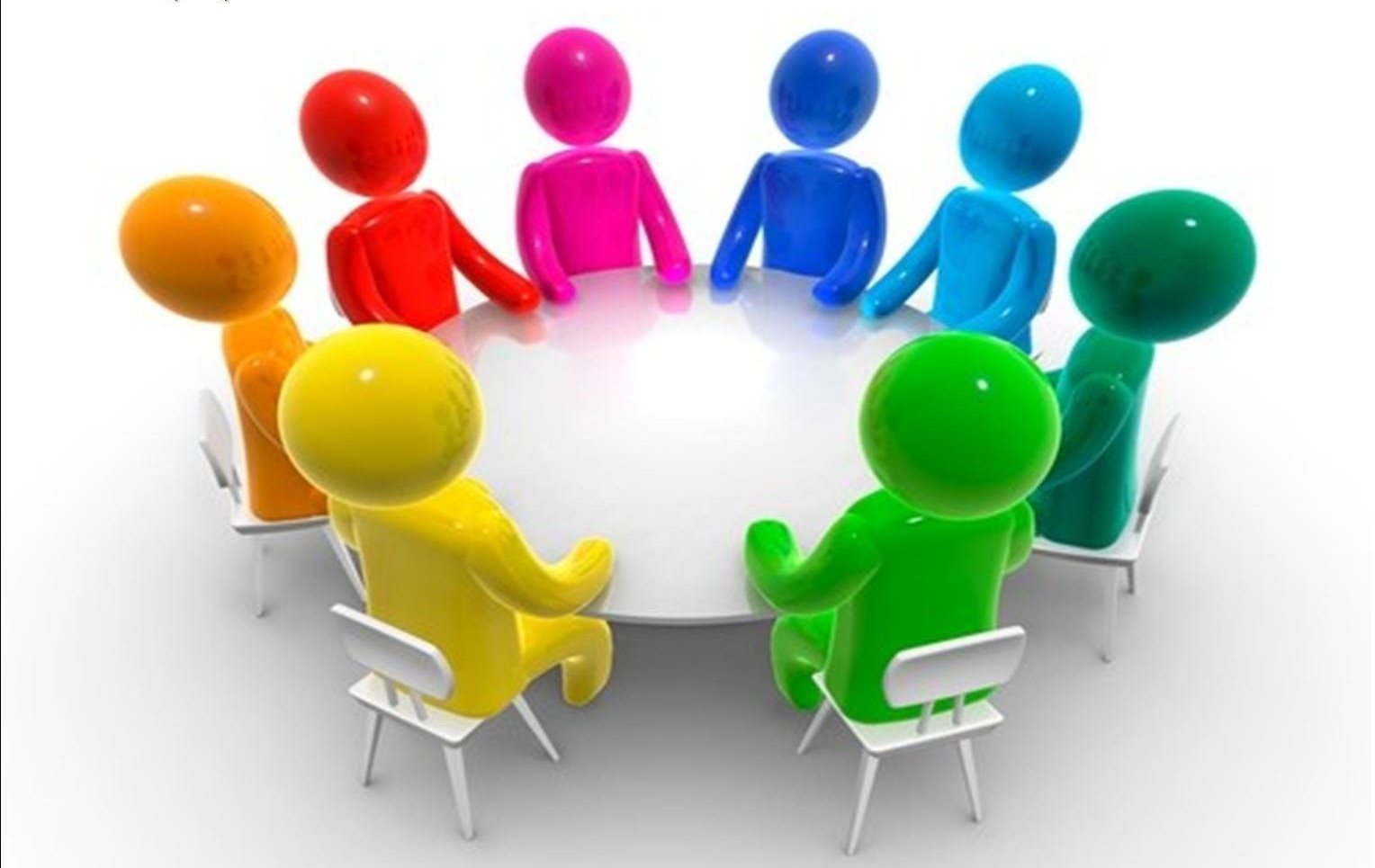 Автор составитель: Е.С.Кудрявцева«Творчество не приходит к детямпо какому-то наитию.Творчеству надо учить. Дети должны жить в мире красоты, игры, сказки, музыки, рисунка, фантазии, творчества».(В. А. Сухомлинский)Педсовет будет проходить в форме пробега, то есть нам предстоит путешествие по станциям, всего их будет три. Первая станция «Актуальная»         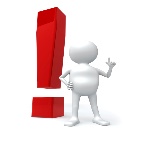 Дошкольный возраст, даёт прекрасные возможности для развития способностей к творчеству и от того, насколько были использованы эти возможности, во многом будет зависеть творческий потенциал взрослого человека.Каким мы хотим видеть наше будущее, во многом зависит от нас и от тех принципов, которые мы заложим в сознание детей. Каков человек, такова его деятельность, таков и мир, который он создает вокруг себя.Ребенок с первых лет жизни неосознанно тянется ко всему яркому и привлекательному, радуется блестящим игрушкам, красочным цветам и предметам. Все это вызывает у него чувство удовольствия, заинтересованность. Слово «красивый» рано входит в жизнь детей. С первого года жизни они слышат песню, сказку, рассматривают картинки; одновременно с действительностью искусство становится источником их радостных переживаний.Знакомство с красотой в жизни и искусстве не только воспитывает ум и чувства ребенка, но и способствует развитию воображения и фантазии, творчества ребенка.Стремление к творчеству характерно для современных детей, оно не имеет узкого характера. Детский сад – это мир детства, радости, ежедневных открытий, где почва для творческой деятельности наиболее благоприятна и где не угасает поиск разума и добра.Что же такое творчество? Это созидание, деятельность, результатом которой  является создание новых материальных и моральных ценностей» (см. Психология. Словарь под редакцией А.В.Петровского. М.:1990.-с.393). Таково научное определение.Следует отметить, что развитие творческой активности детей будет осуществляться более эффективно в сравнении с имеющейся практикой, если выполняется ряд педагогических условий:• совершенствование содержания образования осуществляется по многим направлениям, в том числе предполагает включение в учебный план дополнительных занятий, способствующих развитию познавательных потребностей и творческой активности учащихся;• реализуются идеи образования посредством вариативных учебных планов, учитывающих познавательные возможности и потребности детей;• организовано сотворчество воспитателя и воспитанников путем включения их в познавательно-исследовательскую деятельность.Однако не любая деятельность развивает творческие способности, а только та, в процессе которой возникают положительные эмоции. Познавательная потребность характеризуется чувством удовлетворения от умственной работы.Системе дошкольного образования на сегодняшний день уделяется повышенное внимание. Одним из главных факторов творческого развития ребенка выступает работа с ним педагога. Педагог дошкольного образовательного учреждения как субъект педагогической деятельности, является центральным связующим звеном в процессе дошкольного воспитания ребенка между родителями и другими детскими специалистами.Одной из главных задач педагога ДОУ является создание благоприятной развивающей среды, которая способствует максимальному и всестороннему раскрытию творческих возможностей ребенка и стимулирует развитие его творческих способностей.Сегодня большое внимание уделяется также использованию в работе педагога различных методов и приемов развития творческих способностей дошкольников. Одним из наиболее эффективных методов развития творческих способностей у детей дошкольного возраста является такой жанр как сказка.Сказка как источник развития творческих способностей в процессе духовно-нравственного воспитания дошкольниковФедеральный государственный образовательный стандарт дошкольного образования выделяет в качестве особой задачи дошкольного воспитания необходимость в духовно- нравственном воспитании детей. Одним из более эффективных средств обучения и воспитания является духовно- нравственное воспитание сказкой. Дети очень любят сказки, она приходит в мир ребенка с самого раннего возраста. Сказочные герои живут рядом с детьми и они становятся неотъемлемой частью жизни наших детей.Через восприятия сказкой мы воспитываем ребенка, развиваем его внутренний мир, лечим душу, даем знания о законах жизни и способах проявления творческой силы и смекалки, а также помогаем ему лучше узнать самого себя. Сказки помогают возрождать в людях духовность, милосердие, гуманность.В истории дошкольной педагогики проблема творчества всегда была актуальной. Во все времена нужны были творческие личности, так как они определяют прогресс человечества. Дошкольный возраст наиболее благоприятный для развития не только образного мышления, но и воображения, психического процесса, составляющего основу творческой деятельности. Творчество, развитие творческих способностей – одна из главных задач воспитания.Соприкасаясь со сказкой, дети познают радость открытия,приобретают способность к творчеству.Для развития творческих способностей в процессе формирования духовно-нравственных качеств у детей с помощью сказок, в группе можно организовать ( создать)   развивающую  предметно-пространственную среду. Можно в группе создать  мини-музей «В гостях у сказки», где будут  собраны предметы из разных сказок, которые знают дети. Приобрести  настольные игры с карточками, раскраски на сказочные темы, пазлы, лото, домино. Так же тетрализованный  центр  разнообразить масками  для драматизации, пополнить театр, теми  видами театра,которых нет в группе.Немаловажной ролью является совместная деятельность детей и родителей. В наше время ценности стали материальными, нежели духовными. Многие родители мало покупают книжек, считают, что наличие компьютера или планшета достаточно для развития. У детей искажены представления о добре, милосердии, великодушии, справедливости. Именно сказка оказывает воздействие на формирование нравственных представлений. И наша задача вовлекать родителей и объяснять им значимость данной проблеме. Чаще вовлекать  детей в показ сказок, что бы увидев это, родители по другому взглянули на роль сказки в жизни и становлении ребенка.Не случайно говориться: «Когда я слушаю – узнаю, когда делаю – запоминаю». Работа над прочитанными сказками имеет свое логическое продолжение в творческой деятельности детей: рисунках, лепке, аппликациях, которая помогает закреплять образы сказочных героев.Дети сами могут выбирать понравившиеся сюжеты из сказок, фантазировать. Подражая героям сказок дети зачастую проявляют инициативу, самостоятельность. Такая работа развивает наблюдательность, воображение, изобразительные способности, чувства прекрасного и любовь к искусству. После знакомства со сказкой можно детям предложить что-нибудь сделать: вырезать, изобразить, показать этюд из сказки с помощью мимики, жестов. Таким образом, если все это  часто использовать в работе с детьми , то каждый ребенок сможет  проявить  себя в какой-нибудь роли, у него будет развиваться уверенность в своих силах, а это откроет  дорогу к творчеству. Побуждение к импровизации, использование доступных каждому ребенку средств выразительности (мимика, жесты, движения) при знакомстве со сказкой подталкивают детей к творческим поискам. Основными условиями в обучении творчеству являются:1. Наличие материалов для творчества и возможность в любую минуту действовать с ними.2. Создание чувства безопасности, когда ребенок знает, что его творческие способности не будут «осмеяны», он получит поддержку со стороны взрослого в своих творческих начинаниях.Сказка является источником развития творческих способностей. Дети, как губка впитывают все, что им преподносят, все то, чему их учат и, самое главное, чтобы эти знания были положительными. Чем раньше литература, а именно сказка, коснется струн души ребенка, а не только ума, тем больше гарантий, что чувства добрые возьмут в них верх над злыми.Всё лучшее, что начнёт формироваться в детском саду, найдёт своё отражение в дальнейшей жизни и окажет исключительное влияние на последующее развитие и духовно-нравственные достижения человека.Таким образом, методику работы со сказкой можно считать эффективным способом, способствующим творческих способностей у дошкольников. Роль педагога в этом случае выходит на первое место. Его задачей является заинтересовать и увлечь ребенка, поощрять в нем самостоятельность и активность, хвалить за успехи и, тем самым, способствовать его творческому развитию.Вторая станция «Творческая»                      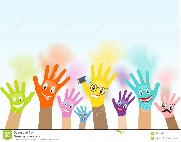 Нарисовать и придумать свою мини – сказку:Репка – Елена Сергеевна Теремок- Юлия АлександровнаКурочка  ряба- Евгения КонстантиновнаКолобок- Марина СергеевнаТри медведя – Татьяна АлександровнаФизкультминутка «Теремок»Стоит в поле теремок (поднять руки над головой домиком)Он не низок, не высок (опустить руки через стороны вниз)На двери висит замок (сцепить пальцы в «замок»)Кто его открыть бы смог? (пожать плечами)Постучали, постучали (постукивать ладонью о ладонь)Покрутили, покрутили (вращение ладонями)Потянули и открыли! (потянуться сцепленными руками в стороны и открыли)                       Третья станция «Педагогический тренинг»                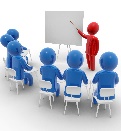 Какими методами и приёмами можно развивать воображение в разных видах детской деятельности.1. Игровая2. Изобразительная3. Коммуникативная4. КонструктивнаяМарина СергеевнаЮлия АлександровнаТатьяна Александровна Евгения КонстантиновнаАвторская сказка «Репка»Жил да был дед Андрей , а с ним баба Анна, а с ними внучка-Марийка, а у Марийки - собачка, а у собачки - подружка, киска, а у киски - ученица мышка.
Раз весною взял дед мотыгу и лопатку, вскопал в огороде большую грядку, удобрений наносил, грабельками распушил, пальцем дырку пробурил, туда репку посадил.
Каждый день дед ведра брал, свою репку поливал.
Росла дедова репка, росла! Сначала такая, как мышка, была, а потом - с кулак.
В конце концов стала такая, как дедова голова большая.
Дед радуется, не знает, где стать. «Самое время нашу репку рвать!»
Пошел в огород - гуп-гуп! Взял он репку за зеленый чуб: тянет руками, упирается ногами, мучился так он целый день, а репка в земле сидит, как пень. Позвал он бабу Анну
- Иди баба, не спи крепко, помоги мне вырвать репку!
Пошли они в огород - гуп-гуп!
Взял дед репку за чуб, баба деда за плечо. Тянут так что пот течет. Промучились целый день, а репка в земле сидит, как пень.
Стала баба звать внучку.
- Скорее, Анна, к нам беги, нам репку вырвать помоги!
Взял дед реку за чуб, баба деда - за сорочку, Анна бабу - за оторочку. Тянут руками, упираются ногами. Промучились целый день, а репка сидит в земле, как пень.
Зовет Анна собачку: «Скорей беги, нам вырвать репку помоги!»
Взял дед репку за чуб, баба деда - за сорочку, Анна бабу - за оторочку,собачка Анну - за юбку. Промучились весь день, а репка в земле сидит, как пень.
Зовет собачка киску: «Скорее, кошечка, беги, нам вырвать репку помоги!»
Взял дед репку за чуб, баба деда - за сорочку, Анна бабу - за оторочку, собачка Анну- за юбку, киска собачку - за хвостик. Промучились они опять весь день, а репка в земле сидит, как пень.
Позвала киска мышку на помощь. Взял дед репку за чуб, баба деда - за сорочку, Анна бабу - за оторочку, собачка Анну - за юбку, киска собачку - за хвостик, мышка киску - за лапку.
Как потянули - так покатились. Упала репка на деда, дед - на бабу, баба – на Анну, Анна - на собачку, собачка - на киску, а мышка – шмыг и  в кусты! Литература:1. Шорыгина, Т. А. Родные сказки. Нравственное воспитание / Т. А. Шорыгина//Прометей; Книголюб. -2005.-С. 9-11.2. Микляева, Ю. В. Социально-нравственное воспитание детей / Ю. В. Микляева //Айрис Пресс, Москва. -2009.-С. 38-42.3. Маханева, М. Д. Театрализованные занятия в детском саду / М. Д. Маханева // М.: ТЦ Сфера. -2003.-С. 15-48.4. Потаповская, О. А. Духовно-нравственное воспитание детей и родителей / О. А. Потаповская // Мозаика-Синтез Москва. -2006.-С. 17-22.5. Зимина, И. Н. Народная сказка в системе воспитания дошкольников /И. Н. Зимина // М.: ТЦ Сфера. -2005.-С. 5-9. «Сказка ложь, да в ней намёк, добрым молодцам урок» - эти слова мы знаем с детства. Ведь сказка не только развлекает, но и ненавязчиво воспитывает, знакомит ребёнка с окружающим миром, добром и злом. Она - универсальный учитель. Благодаря сказке ребёнок познаёт мир не только умом, но и сердцем. И не только познаёт, но и откликается на события и явления окружающего мира, выражает своё отношение к добру и злу. В сказке черпаются первые представления о справедливости и несправедливости. Сказка активизирует воображение ребёнка, заставляет его сопереживать и внутренне содействовать персонажам. В результате этого сопереживания у ребёнка появляются не только новые знания,но и самое главное - новое эмоциональное отношение к окружающему: к людям, предметам, явлениям.Из сказокдети черпают множество познаний: первые представления о времени и пространстве, о связи человека с природой, предметным миром. Сказки позволяют малышу впервые испытать храбрость и стойкость, увидеть добро и зло, быть чутким к чужим бедам и радостям. Ведь сказка для ребёнка - это не просто вымысел, фантазия, это особая реальность мира чувств. Слушая сказки, дети глубоко сочувствуют персонажам, у них появляется внутренний импульс к содействию, к помощи, к защите. Но эти эмоции быстро гаснут, если нет условий для их реализации.Творческие способности - это способность удивляться и познавать, умение находить решение в нестандартных ситуациях, это нацеленность на открытие нового и способность к глубокому осознанию своего опыта. Основными показателями творческих способностей являются беглость и гибкость мысли, оригинальность, любознательность, точность и смелость. В самой природе сказки заложены возможности развития гибкости и оригинальности мышления. Главное - это постоянно создавать условия, поле активной деятельности, чтобы чувства, испытанные ребёнком во время чтения проявились в окружающей реальности. Организуйте свою работу так, чтобы сказка продолжала жить в группе в виде различных игр, драматизации, бесед, творческих заданий.Малыш приходит в детский сад с большим творческим потенциалом. Развить фантазию ребёнка, сделать обучение привлекательным, интересным, творчески помогают сказки. Для этой цели в группе устройте уголок сказки, откуда дети отправятся в страну сказок. Это пробуждает интерес к драматизации, настраивает детей на смену деятельности, создаёт впечатление таинственности, позволяет детям с творчеством, воодушевлением выполнять задания. В «Уголке сказки» проводите игры-беседы с персонажами сказок.Тталант, труд, терпение, толерантностьВвосторг, великолепие, вдохновение, воображение, восхищение, воспитанность, вежливость, вераОоригинальность, организованность, одарённость,Рразвитие, результат, развития интуиция, разум, радость, разнообразие, речь, результативность, работоспособность, решительностьЧчувство меры, чувство прекрасного, чрезмерная увлеченность, чувство новизны, чистота, чувство юмора, чёткость, человеколюбие, честностьЕединство целей и действий, естественностьСстремление, сотрудничество, судьба, счастливый случай, соперничество, скорость, способность созидание, солидарность, счастье, старание, свобода, совесть, стимул, сочувствие, свобода выбора, смелость, справедливость, старательность, самосовершенствованиеТтруд, тандем,  талант, творчество, трудолюбиеВвспышка, время, варьирование, виртуозность, внимание, восторг, воля, вариативность, важность, великолепиеОосведомленность, откровенность, опыт, озарение, общение, одарённость, образованность, открытие, очарованиеТВОРЧЕСТВОТВОРЧЕСТВОТВОРЧЕСТВОТВОРЧЕСТВО